Приобщение воспитанников ДОУ к художественному наследию страны при тесном взаимодействии с родителями (законными представителями).«Семья — это не просто основа государства и общества, это духовное явление, основа нравственности»  В.В. Путин Федеральный образовательный стандарт дошкольного образования (ФГОС ДО) направлен на решение следующих задач, а именно объединение обучения и воспитания в целостный образовательный процесс на основе духовно-нравственных и социокультурных ценностей и обеспечение психолого-педагогической поддержки семьи и повышения компетентности родителей (законных представителей) в вопросах развития и образования. Также, согласно Федеральному образовательному стандарту дошкольного образования (ФГОС ДО) одной из структурных единиц содержания программ дошкольного образования является область художественно-эстетического развития, которая «предполагает развитие предпосылок целостно-смыслового восприятия и понимания произведений искусства», в том числе и изобразительного, «формирование элементарных представлений о видах искусства», самостоятельную творческую деятельность детей. Целью Федеральной программы является разностороннее развитие ребенка в период дошкольного детства с учетом возрастных и индивидуальных особенностей на основе духовно-нравственных ценностей российского народа, исторических и национально-культурных традиций. К традиционным российским духовно-нравственным ценностям относятся, прежде всего, жизнь, достоинство, права и свободы человека, патриотизм, гражданственность, служение Отечеству и ответственность за его судьбу, высокие нравственные идеалы, крепкая семья, созидательный труд, приоритет духовного над материальным, гуманизм, милосердие, справедливость, коллективизм, взаимопомощь и взаимоуважение, историческая память и преемственность поколений, единство народов России. Все это ребенок дошкольник может подчерпнуть при рассматривании картин известных художников в тесном взаимодействии с семьей. Не каждый взрослый знает, что есть такие художники, как Машков или Серебрякова. Поэтому цель создания картинной галереи в ДОУ это приобщение не только дошкольников к художественному наследию через создание новых форм образовательного пространства, но и тесное взаимодействие с родителями (законными представителями) по ознакомлению с произведениями художников через организацию фотогалерей и выставок рисунков, близких по сюжету с картиной. Ведь, прежде, чем сфотографировать сюжет или нарисовать рисунок на выставку, они должны вместе с детьми увидеть саму картину и просмотреть видео для знакомства с творчеством Виктора Михайловича Васнецова, писавшим свои произведения взяв вдохновение из русских сказок. Для этого, мною было разработано Планирование выставок картинной галереи на год, куда вошел весь Примерный перечень произведений изобразительного искусства из ФОП ДО по возрастам. Данное планирование позволяет воспитателям ДОУ, в свободное от занятий время, выполнить задачи программы и привлечь родителей к непосредственному участию в образовательном процессе. Планирование выставок  иллюстраций к книгам в группах не только приобщает детей к произведениям искусства, но и активизирует память и речь детей. Просматривая иллюстрации, можно рассказать по ним сюжет литературного произведения. Планирование выставок Картинной галереи в ДОУ на годПланирование выставок иллюстраций к книгам в группахДата проведенияНазвание выставкиПеречень репродукцийРабота с родителямиСентябрь01.09. – 14.09Дары осениК.С. Петров-Водкин «Яблоки на красном фоне» (3-4 года)И. Репин «Яблоки и листья» (4-5 лет)И. Машков «Натюрморт. Фрукты на блюде» (5-6 лет)И.Ф. Хруцкий «Цветы и плоды» (6-7 лет)Фотогалерея(фото близкие по сюжету с картиной)«Яблоки и листья» (4-5 лет)«Натюрморт. Фрукты на блюде» (5-6 лет)«Цветы и плоды» (6-7 лет) Сентябрь15.09. – 31.09.Дети в картинах художниковВ. Тропинин «Девочка с куклой» (4-5 лет)З.Е. Серебрякова «За завтраком» (или «За обедом») (6-7 лет)И.И. Ершов «Ксения читает сказки куклам» (6-7 лет)Фотогалерея (фото близкие по сюжету с картиной)«Девочка с куклой» (4-5 лет)«За завтраком» (или «За обедом») (6-7 лет)«Ксения читает сказки куклам» (6-7 лет)ОктябрьОсенние пейзажиИ.И. Машков «Рябинка» (4-5 лет)И.Е. Репин «Осенний букет» (5-6 лет) И. Остроухов «Золотая осень» (6-7 лет)В.Д. Поленов «Золотая осень» (6-7 лет)И.И. Левитан «Золотая осень», «Осенний день Сокольники» (6-7 лет)Выставка рисунков (рисунки близкие по сюжету с картиной) «Рябинка» (4-5 лет)                                    «Осенний букет» (5-6 лет)                                    «Золотая осень» (6-7 лет)Ноябрь01.11 – 05.11.…Лебедь белая плывет..М. Врубель «Царевна-Лебедь» (6-7 лет)Чтение сказки А.С. Пушкина «Сказка о царе Салтане, о сыне его славном и могучем богатыре князе Гвидоне Салтановиче и о прекрасной царевне Лебеди» (6-7 лет)Выставка рисунков «Царевна-Лебедь» (рисунки близкие по сюжету с картиной)Ноябрь10.11 – 30.11.Творчество Виктора Михайловича ВаснецоваВаснецов В. М. «Ковёр-самолёт» (5-6 лет), «Гусляры» (6-7 лет),«Богатыри» (6-7 лет), «Иван-царевич на сером волке» (6-7 лет), «Аленушка» (6-7 лет)Чтение сказки «Ковёр-самолёт» (5-6 лет) Просмотр видео (ссылка QR-код) «Гусляры» (6-7 лет), 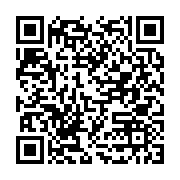 «Богатыри» (6-7 лет) 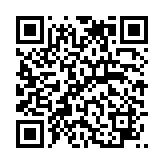 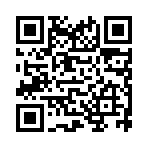 Чтение сказки «Иван-царевич и Серый волк», «Сестрица Аленушка и братец Иванушка»» (6-7 лет)Выставка рисунков по любой из предложенных картин (рисунки близкие по сюжету с картиной)ДекабрьСкоро, скоро, Новый год.Н.Н. Жуков «Ёлка в нашей гостиной» (3-4 года)В.М. Васнецов «Снегурочка» (4-5 лет)А. Пластов «Первый снег» (5-6 лет) Ю. П. Кугач «Накануне праздника»  (6-7 лет)Выставка рисунков «Наша елочка – красавица»(рисунки близкие по сюжету с картиной)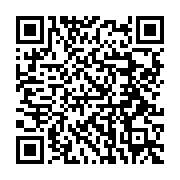 Посмотреть сказку «Снегурочка» по QR-коду (рисунки близкие по сюжету с картиной)Выставка рисунков «Первый снег» (рисунки близкие по сюжету с картиной)Фотогалерея  «Напечем мы с мамочкой вкусные…»  (фото близкие по сюжету с картиной Ю. П. Кугач «Накануне праздника»)ЯнварьЗимние мотивы И.И. Левитан «Зимой в лесу» (5-6 лет)Ф.В. Сычков «Катание с горы зимой» (5-6 лет)И.Э. Грабарь «Зимнее утро» (6-7 лет)Выставка рисунков «Зимой в лесу» (рисунки близкие по сюжету с картиной  И. И. Левитана  «Зимой в лесу»)Фотовыставка  «Катание на саночках» (ледянках, ватрушках и т.п.)Выставка рисунков «Зимнее утро в лесу» (рисунки близкие по сюжету с картиной  И. Э. Грабарь  «Зимнее утро»)ФевральПроводы зимыБ.М. Кустодиев «Масленица» (4-5 лет)И. Э. Грабарь  «Февральская лазурь» (5-6 лет)А. Степанов «Катание на Масленицу» (6-7 лет)Фотовыставка «Как празднуется Масленица в нашей семье»Выставка рисунков «Березы - красавицы в зимнем лесу» (рисунки близкие по сюжету с картиной  И. Э. Грабарь  «Февральская лазурь») Выставка рисунков «Масленицу весело встречай…» (рисунки близкие по сюжету с картиной)МартВесна пришлаА. Бортников «Весна пришла» (4-5 лет)Т.Н. Яблонская «Весна» (5-6 лет)К. Ф. Юон «Мартовское солнце» (6-7 лет) И.И. Левитан «Март» (6-7 лет)Фотовыставка «Весна» (фото близкие по сюжету с картиной  А. Бортников «Весна пришла»)Фотовыставка «Весна» (фото близкие по сюжету с картиной  Т.Н. Яблонская «Весна»)Выставка рисунков «Мартовское  солнце» (рисунки близкие по сюжету с картиной К.Ф. Юон «Мартовское солнце»)Выставка рисунков «Март» (рисунки близкие по сюжету с картиной И.И. Левитана «Март»)АпрельВесна. Большая вода.А.Н. Комаров «Наводнение» (4-5 лет) А.К. Саврасов «Ранняя весна» (6-7 лет) А. К. Саврасов «Грачи прилетели» (6-7 лет)И. И. Левитан «Весна. Большая вода» (6-7 лет)Выставка рисунков «Зайка спасается от наводнения» (рисунки близкие по сюжету с картиной)Выставка рисунков «Ранняя весна», «Грачи прилетели», «Весна. Большая вода» (рисунки близкие по сюжету с картиной)МайПрирода в маеК. П. Петрович «Сирень в корзине» (3-4 года)И. Левитан «Сирень» (4-5 лет)К. Маковский «Дети, бегущие от грозы» (6-7 лет)Ф. Васильев «Перед дождём» (6-7 лет) Фотовыставка «Сирень в корзине» (фото близкие по сюжету с картиной)Фотовыставка «Сирень» (фото близкие по сюжету с картиной)Фотовыставка, выставка рисунков  «Дети, бегущие от грозы» (фото близкие по сюжету с картиной)Фотовыставка «Перед дождём» (фото близкие по сюжету с картиной)ИюньЛюблю березку русскую…И. И. Левитан «Березовая роща» (5-6 лет)Куинджи «Березовая роща» (6-7 лет)Фотовыставка, выставка рисунков  «Березовая роща» (фото близкие по сюжету с картиной)Летние натюрмортыФ. П. Толстой «Букет цветов, бабочка и птичка» (4-5 лет)К.С. Петров – Водкин  «Утренний натюрморт» (6-7 лет)Выставка рисунков «Букет цветов, бабочка и птичка» (рисунки близкие по сюжету с картиной)Фотогалерея «Утренний натюрморт» (фото близкие по сюжету с картиной)Июль01.07 – 15.07Летние пейзажиМ.И. Климентов «Курица с цыплятами» (3-4 года) И.И. Машков «Малинка» (4-5 лет)А. А. Пластов «Летом» (6-7 лет)
И. Шишкин и К. Савицкий «Утро в сосновом лесу» (6-7 лет)Выставка фотографий и рисунков «Курица с цыплятами» (фото и рисунки близкие по сюжету с картиной)Выставка фотографий и рисунков «Малинка» (фото и рисунки близкие по сюжету с картиной)Выставка фотогрифий и рисунков «Летом» (фото и рисунки близкие по сюжету с картиной)Выставка рисунков «Утро в сосновом бору» (рисунки близкие по сюжету с картиной)16.07 – 31.07Портреты детей И.Е. Репин «Стрекоза» Портрет дочери художника(5-6 лет)В.Т.Тимофеев «Девочка с ягодами» (5-6 лет)В. Серов «Девочка с персиками» (6-7 лет)Маковский «Портрет детей художника» (6-7 лет)Фотогалерея «Стрекоза» (фото близкие по сюжету с картиной)Фотогалерея «Девочка с ягодами» (фото близкие по сюжету с картиной)Фотогалерея «Девочка с персиками», «Портрет детей» (фото близкие по сюжету с картиной)августЛето, ах лето!А. Куприн «Букет полевых цветов» (4-5 лет) А. А. Пластов «Сенокос» (6-7 лет)И.И. Левитан «Стога» (6-7 лет)И. И. Шишкина «Рожь» (6-7 лет)Выставка фотографий и рисунков «Букет полевых цветов» (фото и рисунки близкие по сюжету с картиной)Выставка фотографий и рисунков «Сенокос», «Стога», «Рожь» (фото  и рисунки близкие по сюжету с картиной)ВозрастАвторВремя проведенияПеречень иллюстрацийОт 2 до 3 летВладимир Григорьевич Сутеев 5 июля  Юрий Алексеевич  Васнецов4 апреля «Кораблик», «Кто сказал мяу?», «Цыпленок и Утенок» К книге «Колобок», «Теремок».От 3 до 4 летЕвгений Иванович Чарушин 11 ноября Юрий Алексеевич  Васнецов4 апреля  «Рассказы о животных»  К книге J1.H. Толстого «Три медведя»От 4 до 5 летВладимир Васильевич Лебедев 26 маяК книге С.Я. Маршака «Усатый- полосатый».От 5 до 6 летИван  Яковлевич Били́бин 4 августа«Сестрица Алёнушка и братец Иванушка», «Царевна-лягушка», «Василиса Прекрасная».От 6 до 7 летИван Яковлевич Били́бин 4 августаЛеонид Викторович Владимирский 21 сентябряЕвгений Михайлович Рачёв 8 февраля«Марья Моревна», «Сказка о царе Салтане», «Сказке о рыбаке и рыбке»К книге А.Н. Толстой «Приключения Буратино, или Золотой ключик» «Терем-теремок»